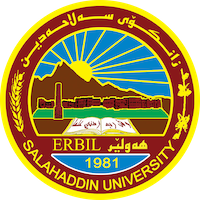 Academic Curriculum Vitae Personal Information: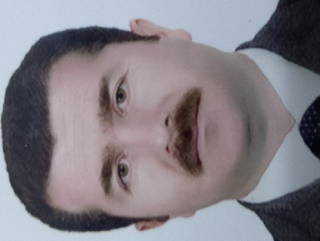 Full Name: Haval Ismail Aziz.Academic Title: LecturerEmail (university email): haval.aziz@su.edu.krdMobile: +964 7504671223Education: -State all educations accomplished:-B.Sc.: B.Sc. in Animal Resources (2001-2002)/ Agriculture/ University of Salahaddin- Erbil. Rank (4) over the department and rank (5) over the college.-M.Sc.: M.Sc. in Animal Resources-animal breeding (2008-2009)/ Agriculture/ University of Salahaddin- Erbil.-PhD: PhD in Animal Resources-poultry management (2022)/Agriculture/ University of Salahaddin- Erbil.Employment:State employment starting from first employment:     16-4-2004Qualifications Teaching qualifications: Teaching experience: started at 2010 until now/ (3) different subjects for three stagesIT qualifications: Having information about Microsoft word, Excel and Power point.Language qualifications such as TOEFL, IELTS or any equivalent:Kurdish: Mather TongueArabic: PerfectEnglish: FairAny professional qualification: Practically work in my fieldYou could put any professional courses you have attended:  English & IT courseTeaching experience:State all teaching courses you delivered, stating undergraduate or post graduate:Principle Animal Production               Stage 1Animal Breeding                                    Stage 3Experimental Design and Analysis      Stage 3Hatch and Hatchery Management     Stage 3Poultry Management                            Stage 3Farm Management                                Stage 4   - Courses, trainings, lab supervision, etc.: From 25/11/2002 to 16/4/2004 work at the north company (Erbil poultry project) in the field (layer breeder management).From 1/6/2007 I have worked at Bareza company for broiler breeder and broiler management.Research and publicationsState all research, publications you made:1-Genetic evaluation and factors affecting post-weaning growth performance and body dimensions of awassi lambs. Journal of Zankoi Sulaimani JZS (2015) 17-3 (Part-A).2-Prediction of breeding value of awassi rams based on progeny performance in kurdistan region of Iraq. Proceedings of the 15th AAAP Animal Science Congress 26-30 November 2012, Thammasat University, Rangsit Campus, Thailand.3-Evaluation of test-day milk yield of native sheep breeds in some commercial flocks . J. Duhok Univ. Vol.13, No.1, (Agri. And Vet. Sciences) Pp 162-165, 2010.4-A comparison of milk composition of karadi, hamdani, and awassi ewes raised under farm conditions. J. Duhok Univ. Vol.14, No.1, (Agri. and Vet. Sciences)Pp 80-83,2011.5- Effect of probiotics, prebiotics and synbiotic on growth performance of broiler under different stock density. Iraqi Journal of Agricultural Sciences –2021:52(5):1126-1138.6- Effects of probiotic, prebiotic and symbiotic on broiler breeder performance, egg production at different stock density. Iraqi Journal of Agricultural Sciences –2022:53(3):636- 644.7-Lavender Essential Oil in Sanitation on Fertile Egg. Passer Journal of basic and applied science. 2023:5(2): 377-381Conferences and courses attendedGive details of any conferences you have attended, and those at which you have presented delivered poster presentations.Funding and academic awards List any bursaries, scholarships, travel grants or other sources of funding that you were awarded for research projects or to attend meetings or conferences:  Not Applicable Professional memberships List any membership you hold of any professional body or learned society relevant to your research or other life activities:Kurdistan Agricultural Engineers SyndicateKurdistan Teachers UnionDurbeen Organization for Political and Economic AffairsProfessional Social Network Accounts:List your profile links of Research Gate, LinkedIn, etc.https://academics.su.edu.krd/profile-admin/index.phphttps://www.researchgate.net/profile/Haval Ismail Azizhttps://www.linkedin.com/authwallhttps://scholar.google.com/citationsIt is also recommended to create an academic cover letter for your CV, for further information about the cover letter, please visit below link:https://career-advice.jobs.ac.uk/cv-and-cover-letter-advice/academic-cover-letter/